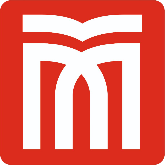 Muş Alparslan Üniversitesiİktisadi ve idari Bilimler Fakültesiİktisat Anabilim Dalı Öğretim Üyelerinin Çalışma AlanlarıÖğretim ÜyesiÇalışma AlanıTematik Çalışma Konuları Prof. Dr. Ömer Faruk ALTUNÇMakro İktisatMikro İktisatİktisadi KalkınmaFinansal GelişmeDoğal afetlerinin ekonomik etkileriFinansal büyüme iktisadi büyüme ilişkisiOrta gelir tuzağı ve nedenleriHane halkı harcamalarıProf. Dr. Çerkez AĞAYEVAİstatistikUygulamalı MatematikYöneylemAraştırmasıMatematiksel ModellemeRassal ( Stokastik) ModellerOptimizasyonFinansta Matematiksel ModellerDr. Öğr. Üyesi Necip DÜNDARMakro İktisatİktisadi KalkınmaFinansal GelişmeBüyümePara Politikasıİhracat yapısı ile makroekonomik performans Para politikalarının ekonomik etkileriDış Ticaretin ekonomik etkileriAr-Ge harcamalarının iktisadi büyüme ilişkisiOrta gelir tuzağı ve nedenleriSalgınların makroekonomik etkileriEndeksler bağlamında iktisadi kalkınmaDr. Öğr. Üyesi Mehmet Sena EKİCİMali İktisat İktisat politikasıBölgesel KalkınmaVergilerin Ekonomik EtkinlikleriKamu Gelirleri ve Kamu Harcamalarının Ekonomik EtkileriDr. Öğr. Üyesi Burçak GÜNDALUluslararası İktisatİktisadi GelişmeEkonomik BütünleşmeAB-Türkiye Ekonomik İlişkilerBölgesel KalkınmaDerin Entegrasyon- YüzeyselEntegrasyonKuzey-Güney EkonomikEntegrasyonlarDr. Öğr. Üyesi Vedat BAYDARMakro İktisatMikro İktisat Bilgisayar Donanım ve Yazılım Endüstrisi Firma Hayatta Kalma ve Büyüme Analizi (Survival)Tarım EkonomisiTurizmDr. Öğr. Üyesi Kenan KOÇMikro İktisatÇevre EkonomisiTarım EkonomisiKalkınmaEnerji EkonomisiÇevre Vergileri ve Kirlilik İlişkisi  Çevresel Kuznets EğrisiEkonomik faaliyetlerin çevre üzerindeki etkileriTarım politikalarıYeşil BüyümeÇevre koruma politikalarının ekonomik etkileriDr. Öğr. Üyesi Abdulmecit YILDIRIMİktisadi Büyüme ve KalkınmaBölgesel KalkınmaMikro İktisatMakro İktisatBeşerî Sermaye Gelişimi ve Ekonomik BüyümeGelir Eşitsizliği ve Ekonomik BüyümeFinansal Kapsayıcılık ve Ekonomik BüyümeKüreselleşme, Çevresel Bozulma ve Ekonomik Büyüme İlişkisiSiyasi Kurumlar ve Ekonomik KalkınmaÜretim Faktörleri Esnekliği